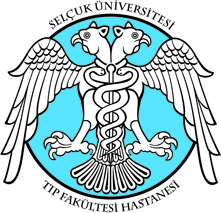 SELÇUK ÜNİVERSİTESİDoküman KoduEY.PL.02SELÇUK ÜNİVERSİTESİYayın Tarihi02.04.2012TIP FAKÜLTESİ HASTANESİRevizyon No06YILLIK EĞİTİM PLANI - 2021Rev.Tarihi10.06.2019YILLIK EĞİTİM PLANI - 2021Sayfa No1/9Eğitim KonusuEğitim Amaç Ve HedefiEğitim Aşamaları (Temel Eğitim ,İleri Düzey Eğitim ,Teorik Eğitim,Pratik Eğitim vb.)Eğitim YöntemiEğitim Tarihleri Saati Ve Katılımcı GrupEğitim Tarihleri Saati Ve Katılımcı GrupEğitim Tarihleri Saati Ve Katılımcı GrupSüreEğitimci Eğitim YeriEğitim Etkinliği Değerlendirme Yöntemleri(Ön-Son Test, Gözlemler,Anketler vb. )Eğitim Için Gerekli MateryallerEğitim Içeriği (Genel Başlıklar )Eğitim KonusuEğitim Amaç Ve HedefiEğitim Aşamaları (Temel Eğitim ,İleri Düzey Eğitim ,Teorik Eğitim,Pratik Eğitim vb.)Eğitim YöntemiTarihSaatKatılımcı GrupSüreEğitimci Eğitim YeriEğitim Etkinliği Değerlendirme Yöntemleri(Ön-Son Test, Gözlemler,Anketler vb. )Eğitim Için Gerekli MateryallerEğitim Içeriği (Genel Başlıklar )Temel Ve İleri Kardiyak Yaşam Desteği-Kalp Durmasının Altında Yatan Neden Geri Döndürülünceye Kadar, Yeterli Solunum Ve Dolaşımın Sürdürülmesi- Kardiyak Arresti Önlemek Ve Tedavi Etmek Için Gerekli Olan Müdahalelerin ÖğrenilmesiOnline EğitimOnline Eğitim2021Eğitim DönemiYaklaşık 5 SaatHemşireEbe AttSağ. Me.Paramedik5 SaatEğitim BirimiOnline EğitimÖn TestSon TestOnline EğitimTemel Yaşam Desteği-KPR-KPR’de Kullanılan Ilaçlar-OEDDoku Ve Organ NakliHastanede Beyin Ölümü Olan Hastalardan Donor SağlamakOnline EğitimOnline Eğitim2021Eğitim DönemiYaklaşık 30 DakikaHemşireEbe AttSağ. Me.Paramedik30DakikaProf.Dr.İnci KARAOnline EğitimÖn TestSon TestOnline Eğitim-Organ Nakli Nedir?Organ Kaynakları-Beyin Ölümü Nedir?-Aile Bilgilendirmesi-Dini BoyutuPalyatif Bakım UygulamalarıPalyatif Bakım Uygulamaları Hakkında Bilgi Sahibi OlmakOnline EğitimOnline Eğitim2021Eğitim DönemiYaklaşık 60 DakikaHemşireEbe AttSağ. Me.Paramedik60DakikaEğitim BirimiOnline EğitimÖn TestSon TestOnline Eğitim-Palyatif Bakım Nedir?- Palyatif Bakımın Kapsamı Ve Önemi-Türkiye’de  Palyatif BakımKırım Kongo Kanamalı AteşiKırım Kongo Kanamalı Ateşi Hakkında Bilgi Sahibi OlmakOnline EğitimOnline Eğitim2021Eğitim DönemiYaklaşık 1 SaatHemşireEbe AttSağ. Me.Sağ.Tek.ParamedikYrdc.Pers.EczacıDiyetisyenIdariPers.KimyagerBiyolog1 SaatEğitim BirimiOnline EğitimÖn TestSon TestOnline Eğitim-KKKA Genel Bilgi-Bulaş Yolları -Risk Grupları-Klinik -Hastane Yönetiminin Görevleri-Korunma, İzolasyon, Laboratuvar ÖnerileriDezenfeksiyon-Cenaze İşlemleriVeremTüberküloz (Verem) Hastalığı Ile Ilgili Çalışanların Bilgilendirilmesi Ve Bu Konuya Dikkatin ÇekilmesiOnline EğitimOnline Eğitim2021Eğitim DönemiYaklaşık 1 SaatHemşireEbe AttSağ. MeSağ.Tek.ParamedikpsikilogDiyetisyenEczacı1 SaatEğitim BirimiOnline EğitimÖn TestSon TestOnline Eğitim-Bulaş Yolları-Korunma-TedaviÇevre Ve Atık YönetimiHastane Ortamında Oluşan Atıkların Özelliklerine Göre Kaynağında Ayrı Toplanarak, Sağlığa Zarar Vermeyecek Şekilde Uzaklaştırılmasını Sağlamak.Online EğitimOnline Eğitim2021Eğitim DönemiYaklaşık30 DakikaHemşireEbe AttSağ. Me.Sağ.Tek.ParamedikYrdc.Pers.EczacıDiyetisyenIdariPersonel 30 DakEğitim BirimiOnline EğitimÖn TestSon TestOnline Eğitim-Atık Yönetimi-Yasal Dayanağı-Evsel Atık-Tıbbi Atık  Tehlikeli Kimyasal Atıklar Ve DepolanmasıHastane Ortamında Oluşan Atıkların Özelliklerine Göre Kaynağında Ayrı Toplanarak, Sağlığa Zarar Vermeyecek Şekilde Uzaklaştırılmasını Sağlamak.Online EğitimOnline Eğitim2021Eğitim DönemiYaklaşık 1 SaatHemşireEbe AttSağ. Me.Sağ.Tek.ParamedikYrdc.Pers.EczacıDiyetisyenIdariPersonelKimyagerBiyolog1 SaatEğitim BirimiOnline EğitimÖn TestSon TestOnline Eğitim-ADR Nedir?- Tehlikeli Madde Faaliyet Belgesi- ADR Tarafları Ve
Tarafların Yükümlülükleri- Tehlike Maddelerin SınıflandırılmasıPersonel Özlük HaklarıÇalışanlarımızın Özlük Haklarını Ve Disiplin Kurallarını Bilmesini SağlamakOnline EğitimOnline Eğitim2021Eğitim DönemiYaklaşık1 SaatHemşireEbe AttSağ. Me.Sağ.Tek.ParamedikYrdc.Pers.EczacıDiyetisyenIdariPers.KimyagerBiyolog1 SaatEğitim BirimiOnline EğitimÖn TestSon TestOnline Eğitim657 Devlet Memurları Kanunu,4857 Iş Kanunu,2547 YÖK KanunuYaşam Sonu Hizmetlerde İletişim Ve Öfke Kontrolü Ölümden Sonra Aile Ile Doğru Bir Iletişim KurmakOnline EğitimOnline Eğitim2021Eğitim DönemiYaklaşık90 DakikaHemşireEbe AttSağ. Me.Sağ.Tek.ParamedikYrdc.PersMorg Çalışanları90 DkEğitim BirimiOnline EğitimÖn TestSon TestOnline Eğitimİletişim TeknikleriÖfke Kontrolüİletişim Ve Öfke KontrolüÇevre Üzerinde Etkin Olmak, Başkalarında Davranış, Tutum Geliştirme Ve DeğiştirmeOnline EğitimOnline Eğitim2021Eğitim DönemiYaklaşık60 DakikaHemşireEbe AttSağ. Me.Sağ.Tek.ParamedikYrdc.Pers.EczacıDiyetisyenIdariPers.KimyagerBiyolog60 DkEğitim BirimiOnline EğitimÖn TestSon TestOnline Eğitimİletişim TeknikleriÖfke KontrolüIstenmeyen Olay BildirimiGüvenli Çalışma Ortamı Oluşturmak Ve Güvenli Hizmet SunmakOnline EğitimOnline Eğitim2021Eğitim DönemiYaklaşık180DakikaHemşireEbe AttSağ. Me.Sağ.Tek.ParamedikYrdc.Pers.EczacıDiyetisyenIdariPers.KimyagerBiyolog180 DkEğitim BirimiOnline EğitimÖn TestSon TestOnline EğitimGüvenlik Raporlama Sistemi-Kodlar-DÖF-Bilgi GüvenliğiAcil Durum KodlarıOlay Anında En Kısa Sürede Yapılması Gerekenler Için Ortak Bir Kurum Anlayışı SağlamakOnline EğitimOnline Eğitim2021Eğitim DönemiYaklaşık1 SaatHemşireEbe AttSağ. Me.Sağ.Tek.ParamedikYrdc.Pers.PsikologEczacıDiyetisyenIdariPers.KimyagerBiyolog1 SaatEğitim BirimiOnline EğitimÖn TestSon TestOnline Eğitim-Beyaz Kod -Mavi Kod -Pembe Kod-Kırmızı KodYangın Tüpleri Ve KullanımıYangın Tüpleri Ve Kullanımı Hakkında Bilgi Sahibi OlmakOnline EğitimOnline Eğitim2021Eğitim DönemiYaklaşık30DakikaHemşireEbe AttSağ. Me.Sağ.Tek.ParamedikYrdc.Pers.EczacıDiyetisyenIdariPers.KimyagerBiyolog30 DkEğitim BirimiOnline EğitimÖn TestSon TestOnline Eğitim-Yangın Tüplerinin Yerleri-Yangın Tüplerinin Kullanımı-Yangın Tüplerinin KontrolüDÖF Formu Ve KullanımıGerektiğinde Düzeltici Önleyici Faaliyet Formu DoldurabilmekOnline EğitimOnline Eğitim2021Eğitim DönemiYaklaşık30DakikaHemşireEbe AttSağ. Me.Sağ.Tek.ParamedikYrdc.Pers.EczacıDiyetisyenIdariPers.KimyagerBiyolog30 DkEğitim BirimiOnline EğitimÖn TestSon TestOnline Eğitim-DÖF Tanımı-DÖF Formu-DÖF Formu Doldurduktan Sonra Yapılacak İşlemlerBilgi Yönetimi SistemiBilgi Yönetimi SistemiHakkında Bilgi Sahibi OlmakOnline EğitimOnline Eğitim2021Eğitim DönemiYaklaşık30DakikaHemşireEbe AttSağ. Me.Sağ.Tek.ParamedikYrdc.Pers.EczacıDiyetisyenIdariPers.KimyagerBiyolog30 DkEğitim BirimiOnline EğitimÖn TestSon TestOnline Eğitim-HBYS Tanımı-Bilgi GüvenliğiKişisel Koruyucu Ekipman  KullanımıKişisel Koruyucu Ekipman  Kullanımı Konusunda Bilgi Sahibi OlmakOnline EğitimOnline Eğitim2021Eğitim DönemiYaklaşık30DakikaHemşireEbe AttSağ. Me.Sağ.Tek.ParamedikYrdc.Pers.EczacıDiyetisyenIdariPers.KimyagerBiyolog30 DkEğitim BirimiOnline EğitimÖn TestSon TestOnline Eğitim-Kişisel Koruyucu Ekipman Tanımı-Kişisel Koruyucu Ekipman Kullanım SırasıAcil Durum Ve Afet YönetimiAcil Durum Ve Afet YönetimiHakkında Bilgi Sahibi OlmakOnline EğitimOnline Eğitim2021Eğitim DönemiYaklaşık60 DakikaHemşireEbe AttSağ. Me.Sağ.Tek.ParamedikYrdc.Pers.EczacıDiyetisyenIdariPers.KimyagerBiyologPsikolog60DkEğitim BirimiOnline EğitimÖn TestSon TestOnline Eğitim-Afet Yönetim Sistemi- HAP Nedir?-Hastane Afet PlanıDepremde Alınması Gereken ÖnlemlerDepremde Alınması Gereken Önlemler Hakkında Bilgi Sahibi OlmakOnline EğitimOnline Eğitim2021Eğitim DönemiYaklaşık60 DakikaHemşireEbe AttSağ. Me.Sağ.Tek.ParamedikYrdc.Pers.EczacıDiyetisyenIdariPers.KimyagerBiyologPsikolog60DkEğitim BirimiOnline EğitimÖn TestSon TestOnline Eğitim-Deprem-YOTAHasta GüvenliğiHastaneye Gelen Her Hastaya Güvenli Bir Çevre  Oluşturmak Için Alınan Önlemleri Tanımlamak Ve  Bakımın Sürekliliğini SağlamakOnline EğitimOnline Eğitim2021Eğitim DönemiYaklaşık1 SaatHemşireEbe AttSağ. Me.Sağ.Tek.ParamedikYrdc.Pers.EczacıDiyetisyenIdariPers.KimyagerBiyolog1 SaatEğitim BirimiOnline EğitimÖn TestSon TestOnline Eğitim-Hasta GüvenliğininÖnemi-Türkiye’de Hasta Güvenliği-Hastanemizdeki Hasta güvenliği uygulamalarıKBRN Yönetimi Ve KBRN Ekipman Yönetimi  KBRN Yönetimi Ve KBRN Ekipman YönetimiHakkında Bilgi Sahibi OlmakOnline EğitimOnline Eğitim2021Eğitim DönemiYaklaşık1 SaatHemşireEbe AttSağ. Me.Sağ.Tek.ParamedikYrdc.Pers.EczacıDiyetisyenIdariPers.KimyagerBiyolog1 SaatEğitim BirimiOnline EğitimÖn TestSon TestOnline Eğitim-KBRN nedir?-Kimyasal Ajanlar-Biyolojik  Ajanlar-Radyolojik & Nükleer  Ajanlar- KBRN’nin  Amacı-Kimlik TanımlamaHastalara, Tanı Ve Tedavi Hizmeti Verilirken Hastaya Ait Kimlik Bilgilerinin Doğru Tanımlanması Ve Kimlik Doğrulanması Yapılarak; Doğru Hastaya, Doğru Işlem Ve Doğru Tedavi Yapılmasını Sağlamak.Online EğitimOnline Eğitim2021Eğitim DönemiYaklaşık1 SaatHemşireEbe AttSağ. Me.Sağ.Tek.ParamedikYrdc.Pers.EczacıDiyetisyenIdariPers.KimyagerBiyolog1 SaatEğitim BirimiOnline EğitimÖn TestSon TestOnline Eğitim-Hastaların Doğru Tanımlanması-Kimlik Doğrulaması Yapılması Gereken Durumlar-Kimlik Doğrulama Kol Bantlarının Renkleriİlaç GüvenliğiOnline EğitimOnline Eğitim2021Eğitim DönemiYaklaşık1 SaatHemşireEbe AttSağ. Me.Sağ.Tek.ParamedikYrdc.Pers.EczacıDiyetisyenIdariPers.KimyagerBiyolog1 SaatEğitim BirimiOnline EğitimÖn TestSon TestOnline Eğitim-İlaç Hataları- İlaç Uygulamalari Ve Çalişan Güvenliği- Antineoplastik İlaç Hazirlanmasi Ve Uygulanmasi-İlaç Uygulamalarında Hemşirenin Sorumlulukları-İlaç uygulamalarındaki Genel İlkelerHasta DüşmeleriDüşme RiskFaktörlerinin Belirlenmesi; Düşme Riskinin Değerlendirilmesi Ve Risk Düzeyine Göre Alınması GerekenÖnlemleri TanımlamakOnline EğitimOnline Eğitim2021Eğitim DönemiYaklaşık1 SaatHemşireEbe AttSağ. Me.Sağ.Tek.ParamedikYrdc.Pers.EczacıDiyetisyenIdariPers.KimyagerBiyolog1 SaatEğitim BirimiOnline EğitimÖn TestSon TestOnline Eğitim-Hasta Düşmelerini Önleme  Uygulamalari-Düşme Riski Ölçekleri-Engelli Hastalara Yönelik DüzenlemelerHasta TransferiTransfer Işleminde Doğru Hastanın Doğru Yere  Transferinin SağlanmasıOnline EğitimOnline Eğitim2021Eğitim DönemiYaklaşık1 SaatHemşireEbe AttSağ. Me.Sağ.Tek.ParamedikYrdc.PersKimyagerBiyolog1 SaatEğitim BirimiOnline EğitimÖn TestSon TestOnline EğitimGüvenli Hasta TransferiGüvenli Kan Transfüzyonu Transfüzyon İşlemini Güvenli Bir Şekilde GerçekleştirmekOnline EğitimOnline Eğitim2021Eğitim DönemiYaklaşık1 SaatHemşireEbe AttSağ. Me.Sağ.Tek.ParamedikYrdc.Pers.1 SaatEğitim BirimiOnline EğitimÖn TestSon TestOnline EğitimGüvenli Kan TransfüzyonuOnamlarHastaya Bilgi Vermek, Bu Bilgiyi Anlamasını Sağlamak Ve Rızasını AlmakOnline EğitimOnline Eğitim2021Eğitim DönemiYaklaşık1 SaatHemşireEbe AttSağ. Me.Sağ.Tek.ParamedikPsikologEczacıDiyetisyenKimyagerBiyolog1 SaatEğitim BirimiOnline EğitimÖn TestSon TestOnline Eğitim-Onam Formlarında Olması Gerekenler-Bilgilendirme Yapılacak Riskli Girişimsel İşlemlerTıbbi Cihaz GüvenliğiTıbbi Cihazların Bakım,  Onarım, Ölçme, Ayar Ve  Kalibrasyonlarına Yönelik  Takibini YapmakOnline EğitimOnline Eğitim2021Eğitim DönemiYaklaşık 30 DakikaHemşireEbe AttSağ. Me.Sağ.Tek.ParamedikEczacıKimyagerBiyolog30 DkEğitim BirimiOnline EğitimÖn TestSon TestOnline Eğitim-Tibbi Cihaz Güvenliğinin  Sağlanmasi-Kalibrasyon EtiketiGüvenli Cerrahi UygulamalarıGüvenli Cerrahi Kontrolünü YapabilmekOnline EğitimOnline Eğitim2021Eğitim DönemiYaklaşık45 DakikaHemşireEbe AttSağ. Me.Sağ.Tek.Paramedik45 DkEğitim BirimiOnline EğitimÖn TestSon TestOnline Eğitim-Cerrahi Işlem Güvenliği-Cerrahi işlemlerde taraf işaretlemenin ÖnemiMahremiyet-Bilgi Mahremiyeti(Bilgilerin   Korunması Kanunu)Hasta Mahremiyetinin Korunmasını SağlamakOnline EğitimOnline Eğitim2021Eğitim DönemiYaklaşık45DakikaHemşireEbe AttSağ. Me.Sağ.Tek.ParamedikYrdc.Pers.EczacıDiyetisyenIdariPers.KimyagerBiyolog45 DkEğitim BirimiOnline EğitimÖn TestSon TestOnline Eğitim-Mahremiyet Ve Tıbbi Gizliliğin Korunması- Mahremiyet Ve Tıbbi Gizliliği Ortadan Kaldırabilen DurumlarÇalışan Görüş Ve Önerilerinin BildirimiÇalışanların Her Türlü Öneri Ve Şikayetlerini, Hizmet Kalitesini Geliştirmek Ve Verimliliğini Artırmak Için Değerlendirmeye AlmaktırOnline EğitimOnline Eğitim2021Eğitim DönemiYaklaşık15DakikaHemşireEbe AttSağ. Me.Sağ.Tek.ParamedikYrdc.Pers.EczacıDiyetisyenIdariPers.KimyagerBiyolog15DkEğitim BirimiOnline EğitimÖn TestSon TestOnline EğitimÇalışan Görüş Ve Önerilerinin Bildiriminin Nasıl YapılacağıAnne SütüAnne Sütünün Öneminin AnlaşılmasıOnline EğitimOnline Eğitim2021Eğitim DönemiYaklaşık20 SAATHemşireEbe AttSağ. Me.Sağ.Tek.ParamedikYrdc.Pers.EczacıDiyetisyenIdariPers.KimyagerBiyolog20 SaatEğitim BirimiOnline EğitimÖn TestSon TestOnline Eğitim-Anne Sütünün Önemi-Danışmanlık Becerileri-Gebelik ve Emzirme-Doğum Süreci ve Emzirme-Emzirme Nasıl Oluyor--Emzirmenin Değerlendirilmesi-Emzirmeyi Destekleyen Uygulamalar-Emzirilen Bebeğin İzlenmesi-Emzirme Öyküsü-Süt Sağma Teknikleri-Özel Durumlarda Beslenme-Emzirme ve Anne Sağlığı-Memelerle İlgili Sorunlar-Kanguru Bakımı-Annelere Sürekli Destek- Mama Kodu -Bebek Dostu Uygulamaları -Tamamlayıcı BeslenmeAtık YönetimiHastane Ortamında Oluşan Atıkların Özelliklerine Göre Kaynağında Ayrı Toplanarak, Sağlığa Zarar Vermeyecek Şekilde Uzaklaştırılmasını Sağlamak.Online EğitimOnline Eğitim2021Eğitim DönemiYaklaşık45 DakikaHemşireEbe AttSağ. Me.Sağ.Tek.ParamedikYrdc.Pers.EczacıDiyetisyenIdariPers.KimyagerBiyolog45 DkEğitim BirimiOnline EğitimÖn TestSon TestOnline Eğitim-Tibbi Atiklar-Tıbbi Atıkların Kontrolü Yönetmeliği-Enfekte Ve Evsel Atiklarin Ayrişim Tablosu-Evsel Nitelikli Atıklar-Enfekte Tibbi AtikZararlı AlışkanlıklarZararlı Alışkanlıklar Konusunda Farkındalık OluşturmakOnline EğitimOnline Eğitim2021Eğitim DönemiYaklaşık30DakikaHemşireEbe AttSağ. Me.Sağ.Tek.ParamedikYrdc.Pers.EczacıDiyetisyenIdariPers.KimyagerBiyolog30DkEğitim BirimiOnline EğitimÖn TestSon TestOnline Eğitim-Madde bağımlılığı nedir?-Bağımlılık yapan maddeler nelerdir?-Bağımlılığın zararları nelerdir? -Bağımlılık süreci nasıl başlar ve ilerler?Akılcı İlaç Yönetimi  Doğru Ilaç Kullanımı Konusunda BilinçlendirilmekOnline EğitimOnline Eğitim2021Eğitim DönemiYaklaşık45 DakikaHemşireEbe AttSağ. Me.Sağ.Tek.ParamedikYrdc.Pers.EczacıDiyetisyenIdariPers.KimyagerBiyolog45 DkEğitim BirimiOnline EğitimÖn TestSon TestOnline Eğitim-Akılcı İlaç Kullanımı Nedir?-Akılcı Olmayan İlaç Kullanımı Örnekleri -Neler Yapmalıyız?Narkotik İlaç Yönetimi Narkotik Ilaçların Güvenli Ve Kontrollü Olarak Teslim Alınması, Saklanması, Iadesi Ve Imhasının, Hasta Ve Çalışan Güvenliği Ilkelerinden Taviz Verilmeden Sağlanmasıdır.Online EğitimOnline Eğitim2021Eğitim DönemiYaklaşık45 DakikaHemşireEbe AttSağ. Me.Sağ.Tek.Paramedik45 DkEğitim BirimiOnline EğitimÖn TestSon TestOnline Eğitim-Reçetelerin Temin Edilmesi-Hazirlanmasi-Teslim Alinmasi-İstem Formu-Muhafaza Edilmesi-Narkotik Teslim Defteriİlaçların Güvenli Transferiİlaçların Servislere Ulaşması Veya Servis Içinde Güvenli Transferinin SağlanmasıOnline EğitimOnline Eğitim2021Eğitim DönemiYaklaşık45 DakikaHemşireEbe AttSağ. Me.Sağ.Tek.ParamedikYardc. Personel45 DkEğitim BirimiOnline EğitimÖn TestSon TestOnline Eğitim-Soğuk Zincir İlaçlar-Tehlikeli İlaçlar-Maruziyet Yollari-Tehlikeli İlaçlarla Çalışan Personel-Dökülme Kiti İçeriği-Tehlikeli İlaç Kiriklarinda MüdaheleRadyasyondan Korunma Ve GüvenlikRadyasyon Kaynaklarını Bulunan Yerlerde Çalışanların Radyasyondan Korunma Konusunda BilgilendirmekOnline EğitimOnline Eğitim2021Eğitim DönemiYaklaşık1 SaatAmeliyathane, Anestezi, Genel Cerrahi Polk, Nükleer Tıp,Radyasyon Onkolojisi Çalışanları1 SaatEğitim BirimiOnline EğitimÖn TestSon TestOnline Eğitim-Radyasyonun Erken Ve Geç Etkileri-Radyasyon Hasarı-Korunma ÖnlemleriEnfeksiyon Kontrol Önlemleri, El HijyeniEnfeksiyon Kontrol Önlemleri ve  El Hijyeni Konusunda Bilgi Sahibi OlmakOnline EğitimOnline Eğitim2021Eğitim DönemiYaklaşık1 SaatHemşireEbe AttSağ. Me.Sağ.Tek.ParamedikYrdc.Pers.EczacıDiyetisyenIdariPers.KimyagerBiyologSağlık Fizikçisi1 SaatEnfeksiyon Kontrol KomitesiOnline EğitimÖn TestSon TestOnline Eğitim-Hastane Enfeksiyonları-El Hijyeninde 5 Adım-İzolasyon Önlemleri-Atık YönetimiCovit-19Covit-19 Hakkında Bilgi Sahibi OlmakOnline EğitimOnline Eğitim2021Eğitim DönemiYaklaşık1 SaatHemşireEbe AttSağ. Me.Sağ.Tek.ParamedikYrdc.Pers.EczacıDiyetisyenIdariPers.KimyagerBiyologSağlık Fizikçisi1 SaatEğitim BirimiOnline EğitimÖn TestSon TestOnline Eğitim- COVID-19 Temaslı Takibi, -Evde Hasta İzlemi, -Morg Defin İşlemleri-COVID-19 Enfeksiyon Kontrolü - İzolasyonNumune Kabul Red KriterleriPanik DeğerNumune Kabul Red KriterleriVe Panik Değer Konusunda Bilgi Sahibi OlmakOnline EğitimOnline Eğitim2021Eğitim DönemiYaklaşık1 SaatHemşireEbe AttSağ. Me.Sağ.Tek.Paramedik.KimyagerBiyolog1 SaatEğitim BirimiOnline EğitimÖn TestSon TestOnline Eğitim-Numune Kabul Red Kriterleri-Panik Değerİlaç Uygulamaları  Güvenliği İlaç Uygulamaları  Güvenliği Konusunda Bilgi Sahibi OlmakOnline EğitimOnline Eğitim2021Eğitim DönemiYaklaşık1 SaatHemşireEbe AttSağ. Me.Sağ.Tek.ParamedikEczacı1 SaatEğitim BirimiOnline EğitimÖn TestSon TestOnline Eğitim-İlaç Uygulamalarında Hemşirelerin Sorumlulukları-İlaç uygulamalarındaki Genel İlkeler-İlaç İstemi-Doz Hesaplama- Enjeksiyon Uygulamasında Dikkat Edilecek NoktalarNutrisyon DesteğiNutrisyon DesteğiKonusunda Bilgi Sahibi OlmakOnline EğitimOnline Eğitim2021Eğitim DönemiYaklaşık1 SaatHemşireEbe AttSağ. Me.Sağ.Tek.ParamedikEczacı1 SaatEğitim BirimiOnline EğitimÖn TestSon TestOnline Eğitim-NÜTRİSYONDA TEMEL PRENSİPLER-Beslenme DesteğiMalnütrisyon-Beslenme Desteği Yöntemleri-Enteral Erişim YollarıKalite Yönetim Sistemi VeDokümantasyon YönetimiKalite Yönetim Sistemi VeDokümantasyon Yönetimi Konusunda Bilgi Sahibi OlmakOnline EğitimOnline Eğitim2021Eğitim DönemiYaklaşık1 SaatKalite Çalışanları Ve Tüm Personel1 SaatEğitim BirimiOnline EğitimÖn TestSon TestOnline EğitimKalite Politikası, Vizyon, Misyon,Hizmet Sunum SüreçleriHasta memnuniyetiHasta hakları, sorumlulukları ve uymaları gereken kurallarİletişim becerileri  Konularında Bilgi Sahibi OlmakOnline EğitimOnline Eğitim2021Eğitim DönemiYaklaşık3 SaatHemşireEbe AttSağ. Me.Sağ.Tek.ParamedikYrdc.Pers.Sekreter3 SaatEğitim BirimiOnline EğitimÖn TestSon TestOnline Eğitim-Hasta memnuniyeti-Hasta hakları, sorumlulukları ve uymaları gereken kurallar-İletişim becerileriAğrı Yönetimi Ağrı Yönetimi Konusunda Bilgi Sahibi OlmakOnline EğitimOnline Eğitim2021Eğitim DönemiYaklaşık1 SaatHemşireEbe AttSağ. Me.Sağ.Tek.Paramedik1 SaatEğitim BirimiOnline EğitimÖn TestSon TestOnline Eğitim-Ağrının Değerlendirilmesi-Sözel tanımlama skalaları-Sayısal değerlendirme skalaları-Görsel analog skala-yüz ifadesi skalasıTesis YönetimiTesis Yönetimi  Konusunda Bilgi Sahibi OlmakOnline EğitimOnline Eğitim2021Eğitim DönemiYaklaşık1 SaatTüm Çalışanlar1 SaatEğitim BirimiOnline EğitimÖn TestSon TestOnline Eğitim-Amaç-Bina turları-Tesis kaynaklı düşmeleri önlemeye yönelik düzenlemeler-hastane içindeki bölümlere ulaşımı kolaylaştırıcı düzenlemeler-Çevre düzenlemesiMobbingMobbing Hakkında Bilgi Sahibi OlmakOnline EğitimOnline Eğitim2021Eğitim DönemiYaklaşık1 SaatTüm Çalışanlar1 SaatEğitim BirimiOnline EğitimÖn TestSon TestOnline Eğitim-Mobbing Nedir ?-İşyerinde Psikolojik Şiddetin Amacı-Mobbing AşamalarıGösterge YönetimiGösterge Yönetimi  Hakkında Bilgi Sahibi OlmakOnline EğitimOnline Eğitim2021Eğitim DönemiYaklaşık1 SaatTüm Çalışanlar1 SaatEğitim BirimiOnline EğitimÖn TestSon TestOnline Eğitim-Göstergelerin Sağlık Kurumuna Sağladığı Yararlar-Gösterge İzlem Basamakları-Alt Göstergelerin Belirlenmesi